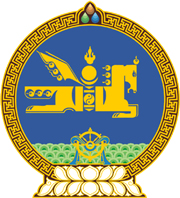 МОНГОЛ УЛСЫН ХУУЛЬ2023 оны 07 сарын 07 өдөр                                                                  Төрийн ордон, Улаанбаатар хот    НИЙГМИЙН ДААТГАЛЫН САНГААС     ОЛГОХ АЖИЛГҮЙДЛИЙН ТЭТГЭМЖИЙН    ТУХАЙ ХУУЛЬ ХҮЧИНГҮЙ БОЛСОНД     ТООЦОХ ТУХАЙ1 дүгээр зүйл.1994 оны 07 дугаар сарын 05-ны өдөр баталсан Нийгмийн даатгалын сангаас олгох ажилгүйдлийн тэтгэмжийн тухай хуулийг хүчингүй болсонд тооцсугай.2 дугаар зүйл.Энэ хуулийг Нийгмийн даатгалын сангаас олгох тэтгэмжийн тухай хууль /Шинэчилсэн найруулга/ хүчин төгөлдөр болсон өдрөөс эхлэн дагаж мөрдөнө.МОНГОЛ УЛСЫН ИХ ХУРЛЫН ДАРГА 				Г.ЗАНДАНШАТАР